HAHRA 2018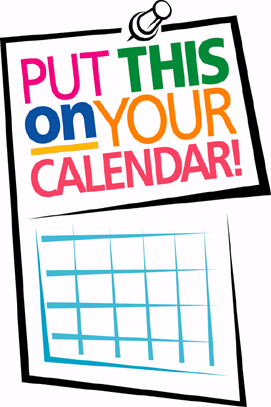  ANNUAL MEMBER APPRECIATION AND FAMILY PICNICWHEN – Friday August 10, 2018WHERE – The Pavilion at The Bridges Golf Club 6729 York Road Abbottstown TIME – 5:30 P.M. - ???Come join us for a great evening of food, fun and networking!We will be enjoying hard shell crabs, steamed shrimp, fried chicken and chicken strips All members are welcome to bring a dessert or side dish.Alcoholic beverages much be purchased on site.  Ice Tea, lemonade and water will be provided.Bring your kids and let them be entertained by teenage volunteers who will be doing fun crafts, candy scramble and games with them while you enjoy yourself!  Corn hole fun for adults and kids!The cost for members is free, 1 guests 18 and older- $15.00 and your children or grandchildren ages 4 – 17 - $5.00 each.Please complete the form below and return with your payment to: Alesia Reese 14 Chinkapin Drive New Oxford, PA 17350 no later than Monday July 30th_____________________________________________________________________________________MEMBER NAME _________________________________	COMPANY _______________________ADULT GUEST ___________________________________CHILDS NAME ___________________________________	AGE ____________________________CHILDS NAME ___________________________________	AGE ____________________________CHILDS NAME ___________________________________	AGE ____________________________CHILDS NAME ___________________________________	AGE ____________________________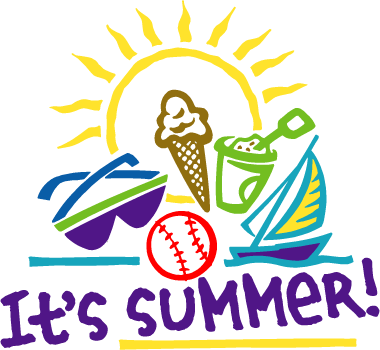 